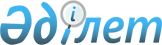 2021-2023 жылдарға арналған Ақжар ауданы Ұялы ауылдық округінің бюджетін бекіту туралыСолтүстік Қазақстан облысы Ақжар аудандық мәслихатының 2021 жылғы 6 қаңтардағы № 66-19 шешімі. Солтүстік Қазақстан облысының Әділет департаментінде 2021 жылғы 13 қаңтарда № 6987 болып тіркелді
      Ескерту. 01.01.2021 бастап қолданысқа енгізіледі – осы шешімінің 7-тармағымен.
      Қазақстан Республикасының 2008 жылғы 4 желтоқсандағы Бюджет кодексінің 9-1, 75-баптарына, Қазақстан Республикасының 2001 жылғы 23 қаңтардағы "Қазақстан Республикасындағы жергілікті мемлекеттік басқару және өзін-өзі басқару туралы" Заңының 6-бабына сәйкес Ақжар аудандық мәслихаты ШЕШІМ ҚАБЫЛДАДЫ:
      1. 2021-2023 жылдарға арналған Ақжар ауданыҰялы ауылдық округінің бюджеті осы шешімге тиісінше 1, 2 және 3 қосымшаларға сәйкес, 2021 жылға келесі көлемдерде бекітілсін:
      1) кірістер – 26 705мың теңге:
      салықтық түсімдер – 8 457мың теңге;
      салықтық емес түсімдер – 0 мың теңге;
      негізгі капиталды сатудан түсетін түсімдер – 0 мың теңге;
      трансферттер түсімі – 18 248мың теңге;
      2) шығындар – 34 952,9мың теңге; 
      3) таза бюджеттік кредиттеу – 0 мың теңге, соның ішінде:
      бюджеттік кредиттер – 0 мың теңге;
      бюджеттік кредиттерді өтеу – 0 мың теңге;
      4) қаржы активтерімен операциялар бойынша сальдо - 0 мың теңге:
      қаржы активтерін сатып алу - 0 мың теңге;
      мемлекеттің қаржы активтерін сатудан түсетін түсімдер - 0 мың теңге;
      5) бюджет тапшылығы (профициті) – -8 247,9 мың тенге;
      6) бюджет тапшылығын қаржыландыру (профицитін пайдалану) – 8 247,9 мың тенге:
      қарыздар түсімі - 0 мың теңге;
      қарыздарды өтеу – 0 мың теңге;
      бюджет қаражатының пайдаланылатын қалдықтары – 8 247,9 мың теңге.
      Ескерту. 1-тармақ жаңа редакцияда - Солтүстік Қазақстан облысы Ақжар аудандық мәслихатының 10.08.2021 № 8-6 (01.01.2021 бастап қолданысқа енгізіледі); 22.11.2021 № 11-9 (01.01.2021 бастап қолданысқа енгізіледі) шешімімен; 15.12.2021 № 12-4 (01.01.2021 бастап қолданысқа енгізіледі) шешімімен.


      2. 2021 жылға арналған ауылдық округ бюджетінің кірістері Қазақстан Республикасының 2008 жылғы 4 желтоқсандағы Бюджет кодексіне сәйкес мынадай салық түсімдері есебінен қалыптастырылатыны белгіленсін:
      1) ауылдың аумағында мемлекеттік кіріс органдарында тіркеу есебіне қою кезінде мәлімделген:
      дара кәсіпкер, жекеше нотариус, жеке сот орындаушысы, адвокат, кәсіпқой медиатор үшін – тұрған жері;
      қалған жеке тұлғалар үшін – тұрғылықты жері орналасқан жеке тұлғалар дербес салық салуға жататын кірістер бойынша жеке табыс салығы;
      2) ауылдық округтің аумағындағы осы салықты салу объектілері бойынша жеке тұлғалардың мүлкіне салынатын салық;
      3) ауылдың аумағындағы жер учаскелері бойынша жеке және заңды тұлғалардан алынатын, елдi мекендер жерлерiне салынатын жер салығы;
      4) мыналардан:
      тұрғылықты жері ауылдың аумағындағы жеке тұлғалардан;
      өздерінің құрылтай құжаттарында көрсетілетін тұрған жері ауылдың аумағында орналасқан заңды тұлғалардан алынатын көлік құралдары салығы;
      5) сыртқы (көрнекі) жарнаманы:
      ауылдағы үй-жайлардың шегінен тыс ашық кеңістікте;
      ауылдық округтің аумақтары арқылы өтетін жалпыға ортақ пайдаланылатын автомобиль жолдарының бөлiнген белдеуiнде;
      елді мекендерден тыс жердегі үй-жайлардың шегінен тыс ашық кеңістікте және жалпыға ортақ пайдаланылатын автомобиль жолдарының бөлiнген белдеуiнен тыс жерде орналастырғаны үшін төлемақы.
      3. 2021 жылға арналған ауылдық округ бюджетінің келесі салықтық емес түсімдер есебінен қалыптасуы белгіленсін:
      1) ауылдық округтердің әкімдері әкімшілік құқық бұзушылықтар үшін салатын айыппұлдар;
      2) жеке және заңды тұлғалардың ерікті түрдегі алымдары;
      3) ауылдық округтің коммуналдық меншігінен (жергілікті өзін-өзі басқарудың коммуналдық меншігінен) түсетін кірістер:
      ауылдық округ әкімі аппаратының шешімімен құрылған коммуналдық мемлекеттік кәсіпорындардың таза кірісі бөлігінің түсімдері;
      ауылдық округтің коммуналдық меншігіндегі (жергілікті өзін-өзі басқарудың коммуналдық меншігіндегі) заңды тұлғаларға қатысу үлестеріне кірістер;
      ауылдық округтің коммуналдық меншігінің (жергілікті өзін-өзі басқарудың коммуналдық меншігінің) мүлкін жалға беруден түсетін кірістер;
      ауылдық округтің коммуналдық меншігінен (жергілікті өзін-өзі басқарудың коммуналдық меншігінен) түсетін басқа да кірістер;
      4) ауылдық округ бюджетіне түсетін басқа да салықтық емес түсімдер.
      4. Ауылдық округ бюджетінен қаржыландырылатын мемлекеттік мекемелерге бекітіп берілген мемлекеттік мүлікті сатудан түсетін ақша негізгі капиталды сатудан ауылдық округ бюджетіне түсетін түсімдер болып табылады.
      5. Аудандық бюджеттен берілетін трансферттер ауылдық округ бюджетіне түсетін трансферттер түсімдері болып табылады.
      6. 2021 жылға арналған ауылдық округ бюджетінде аудандық бюджеттен округ бюджетіне берілетін субвенция көлемі 16 580 мың теңге сомасында көзделгендігі ескерілсін.
      7. Осы шешім 2021 жылғы 1 қаңтардан бастап қолданысқа енгізіледі. Ақжар ауданы Ұялы ауылдық округінің 2021 жылға арналған бюджеті
      Ескерту. 1 қосымша жаңа редакцияда - Солтүстік Қазақстан облысы Ақжар аудандық мәслихатының 10.08.2021 № 8-6 (01.01.2021 бастап қолданысқа енгізіледі); 22.11.2021 № 11-9 (01.01.2021 бастап қолданысқа енгізіледі) шешімімен; 15.12.2021 № 12-4 (01.01.2021 бастап қолданысқа енгізіледі) шешімімен. Ақжар ауданы Ұялы ауылдық округінің 2022 жылға арналған бюджеті Ақжар ауданы Ұялы ауылдық округінің 2023 жылға арналған бюджеті
					© 2012. Қазақстан Республикасы Әділет министрлігінің «Қазақстан Республикасының Заңнама және құқықтық ақпарат институты» ШЖҚ РМК
				
      Солтүстік Қазақстан облысы Ақжар аудандық мәслихатсессиясының төрағасы

Б. Закенов

      Ақжар аудандық мәслихат хатшысы

А. Хоршат
Солтүстік Қазақстан облысыАқжар аудандық мәслихатының2021 жылғы 6 қаңтардағы№ 66-19 шешіміне1 қосымша
Санаты
Сыныбы
Кіші сыныбы
Атауы
Сомасы 
мың теңге
І. Кірістер
26705
1
Салықтық түсімдер
8457
01
Табыс салығы 
6810
2
Жеке табыс салығы 
6810
04
Меншікке салынатын салықтар
1647
1
Мүлікке салынатын салықтар
74
3
Жер салығы
73
4
Көлiк құралдарына салынатын салық
1500
4
Трансферттер түсімі
18248
02
Мемлекеттiк басқарудың жоғары тұрған органдарынан түсетiн трансферттер
18248
3
Аудандардың (облыстық маңызы бар қаланың) бюджетінен трансферттер
18248
Атауы
Атауы
Атауы
Атауы
Сомасы мың теңге
Функционалдық топ
Функционалдық топ
Функционалдық топ
Функционалдық топ
Сомасы мың теңге
Бюджеттік бағдарламалардың әкімшісі
Бюджеттік бағдарламалардың әкімшісі
Бюджеттік бағдарламалардың әкімшісі
Сомасы мың теңге
Бағдарлама
Бағдарлама
Сомасы мың теңге
II. Шығындар
34952,9
01
Жалпы сипаттағы мемлекеттік қызметтер
19555,9
124
Аудандық маңызы бар қала, ауыл, кент, ауылдық округ әкімінің аппараты
19555,9
001
Аудандық маңызы бар қала, ауыл, кент, ауылдық округ әкімінің қызметін қамтамасыз ету жөніндегі қызметтер
19555,9
07
Тұрғын үй-коммуналдық шаруашылық
13897
124
Аудандық маңызы бар қала, ауыл, кент, ауылдық округ әкімінің аппараты
13897
014
Елді мекендерді сумен қамту
3510
008
Елді мекендердегі көшелерді жарықтандыру
1250
009
Елді мекендердің санитариясын қамтамасыз ету
1387
011
Елді мекендерді абаттандыру және көгаландыру
7750
13
Басқалар
1500
124
Аудандық маңызы бар қала, ауыл, кент, ауылдық округ әкімінің аппараты
1500
040
Өңірлерді дамытудың 2025 жылға дейінгі мемлекеттік бағдарламасы шеңберінде өңірлерді экономикалық дамытуға жәрдемдесу бойынша шараларды іске асыруға ауылдық елді мекендерді жайластыруды шешуге арналған іс-шараларды іске асыру
1500
ІІІ. Таза бюджеттік кредиттеу
0
ІV. Қаржы активтерімен операциялар бойынша сальдо
0
Қаржы активтерін сатып алу
0
Мемлекеттің қаржы активтерін сатудан түсетін түсімдер
0
V. Бюджет тапшылығы (профициті)
-8247,9
VІ. Бюджет тапшылығын қаржыландыру (профицитін пайдалану)
8247,9
Санаты
Сыныбы
Кіші сыныбы
Атауы
Сомасы 
мың теңге
8
Бюджет қаражатының пайдаланылатын қалдықтары
8247,9
01
Бюджет қаражаты қалдықтары
8247,9
1
Бюджет қаражатының бос қалдықтары
8247,9Солтүстік Қазақстан облысыАқжар аудандық мәслихатының2021 жылғы 06 қаңтардағы№ 66-19 шешіміне2 қосымша
Санаты
Сыныбы
Кіші сыныбы
Атауы
Сомасы
мың теңге
І. Кірістер
19477
1
Салықтық түсімдер
3426
01
Табыс салығы
1277
2
Жеке табыс салығы
1277
04
Меншікке салынатын салықтар
2149
1
Мүлікке салынатын салықтар
24
3
Жер салығы
125
4
Көлiк құралдарына салынатын салық
2000
4
Трансферттер түсімі
16051
02
Мемлекеттiк басқарудың жоғары тұрған органдарынан түсетiн трансферттер
16051
3
Аудандардың (облыстық маңызы бар қаланың) бюджетінен трансферттер
16051
Атауы
Атауы
Атауы
Атауы
Сомасы
мың теңге
Функционалдық топ
Функционалдық топ
Функционалдық топ
Функционалдық топ
Сомасы
мың теңге
Бюджеттік бағдарламалардың әкімшісі
Бюджеттік бағдарламалардың әкімшісі
Бюджеттік бағдарламалардың әкімшісі
Сомасы
мың теңге
Бағдарлама
Бағдарлама
Сомасы
мың теңге
II. Шығындар
19477
01
Жалпы сипаттағы мемлекеттік қызметтер
15988
124
Аудандық маңызы бар қала, ауыл, кент, ауылдық округ әкімінің аппараты
15988
001
Аудандық маңызы бар қала, ауыл, кент, ауылдық округ әкімінің қызметін қамтамасыз ету жөніндегі қызметтер
15988
07
Тұрғын үй-коммуналдық шаруашылық
3489
124
Аудандық маңызы бар қала, ауыл, кент, ауылдық округ әкімінің аппараты
3489
014
Елді мекендерді сумен қамту
1555
008
Елді мекендердегі көшелерді жарықтандыру
505
009
Елді мекендердің санитариясын қамтамасыз ету
399
011
Елді мекендерді абаттандыру және көгаландыру
1030
ІІІ. Таза бюджеттік кредиттеу
0
ІV. Қаржы активтерімен операциялар бойынша сальдо
0
Қаржы активтерін сатып алу
0
Мемлекеттің қаржы активтерін сатудан түсетін түсімдер
0
V. Бюджет тапшылығы (профициті)
0
VІ. Бюджет тапшылығын қаржыландыру (профицитін пайдалану)
0
Санаты
Сыныбы
Кіші сыныбы
Атауы
Сомасы
мың теңге
8
Бюджет қаражатының пайдаланылатын қалдықтары
0
01
Бюджет қаражаты қалдықтары
0
1
Бюджет қаражатының бос қалдықтары
0Солтүстік Қазақстан облысыАқжар аудандық мәслихатының2021 жылғы 06 қаңтардағы№ 66-19 шешіміне3 қосымша
Санаты
Сыныбы
Кіші сыныбы
Атауы
Сомасы
мың теңге
І. Кірістер
23060
1
Салықтық түсімдер
9935
01
Табыс салығы
6286
2
Жеке табыс салығы
6286
04
Меншікке салынатын салықтар
3649
1
Мүлікке салынатын салықтар
24
3
Жер салығы
125
4
Көлiк құралдарына салынатын салық
3500
4
Трансферттер түсімі
13125
02
Мемлекеттiк басқарудың жоғары тұрған органдарынан түсетiн трансферттер
13125
3
Аудандардың (облыстық маңызы бар қаланың) бюджетінен трансферттер
13125
Атауы
Атауы
Атауы
Атауы
Сомасы
мың теңге
Функционалдық топ
Функционалдық топ
Функционалдық топ
Функционалдық топ
Сомасы
мың теңге
Бюджеттік бағдарламалардың әкімшісі
Бюджеттік бағдарламалардың әкімшісі
Бюджеттік бағдарламалардың әкімшісі
Сомасы
мың теңге
Бағдарлама
Бағдарлама
Сомасы
мың теңге
II. Шығындар
23060
01
Жалпы сипаттағы мемлекеттік қызметтер
16467
124
Аудандық маңызы бар қала, ауыл, кент, ауылдық округ әкімінің аппараты
16467
001
Аудандық маңызы бар қала, ауыл, кент, ауылдық округ әкімінің қызметін қамтамасыз ету жөніндегі қызметтер
16467
07
Тұрғын үй-коммуналдық шаруашылық
3593
124
Аудандық маңызы бар қала, ауыл, кент, ауылдық округ әкімінің аппараты
3593
014
Елді мекендерді сумен қамту
1602
008
Елді мекендердегі көшелерді жарықтандыру
520
009
Елді мекендердің санитариясын қамтамасыз ету
411
011
Елді мекендерді абаттандыру және көгаландыру
1060
13
Басқалар
3000
124
Аудандық маңызы бар қала, ауыл, кент, ауылдық округ әкімінің аппараты
3000
040
Өңірлерді дамытудың 2025 жылға дейінгі мемлекеттік бағдарламасы шеңберінде өңірлерді экономикалық дамытуға жәрдемдесу бойынша шараларды іске асыруға ауылдық елді мекендерді жайластыруды шешуге арналған іс-шараларды іске асыру
3000
ІІІ. Таза бюджеттік кредиттеу
0
ІV. Қаржы активтерімен операциялар бойынша сальдо
0
Қаржы активтерін сатып алу
0
Мемлекеттің қаржы активтерін сатудан түсетін түсімдер
0
V. Бюджет тапшылығы (профициті)
0
VІ. Бюджет тапшылығын қаржыландыру (профицитін пайдалану)
0
Санаты
Сыныбы
Кіші сыныбы
Атауы
Сомасы
мың теңге
8
Бюджет қаражатының пайдаланылатын қалдықтары
0
01
Бюджет қаражаты қалдықтары
0
1
Бюджет қаражатының бос қалдықтары
0